เมื่อวันที่ 7 กันยายน 2566 นางสังวาล หลักดี และนางสมจิตต์ โถทอง เครือข่าย กสทช. ภาคประชาชนจังหวัดนครนายก ได้จัดกิจกรรมขยายผลบอกต่อการให้ความรู้ข้อมูลข่าวสารเกี่ยวกับสิทธิขั้นพื้นฐานในการ         ใช้บริการโทรคมนาคม เรื่องใกล้ตัว รู้เท่าทัน ใช้เทคโนโลยีอย่างปลอดภัย ให้กับ กลุ่ม อสม. ในพื้นที่ ตำบลป่าขะ อำเภอบ้านนา จังหวัดนครนายก เพื่อให้ อสม. ในพื้นที่ได้เข้าใจและมีความรู้ ไปขยายผลบอกต่อ ในการลงพื้นที่ ตรวจเยี่ยมคนในชุมชน ของ อสม. ของแต่ละหมู่บ้าน ซึ่งได้รับการตอบรับดีมาก อันจะส่งผลให้ชุมชนมีความเข้มแข็งต่อไป 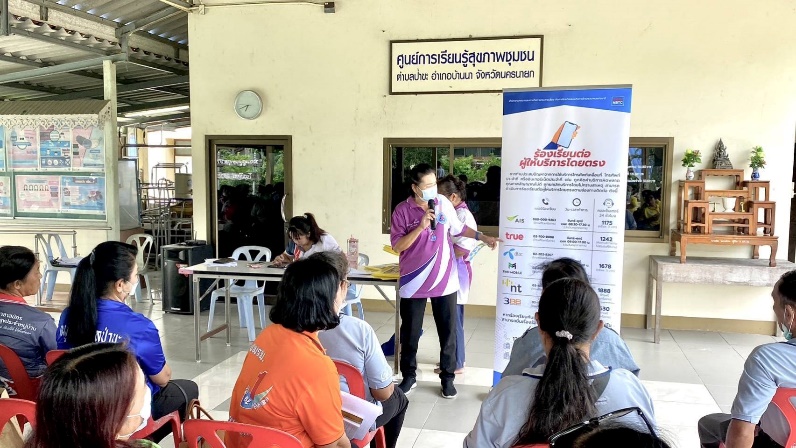 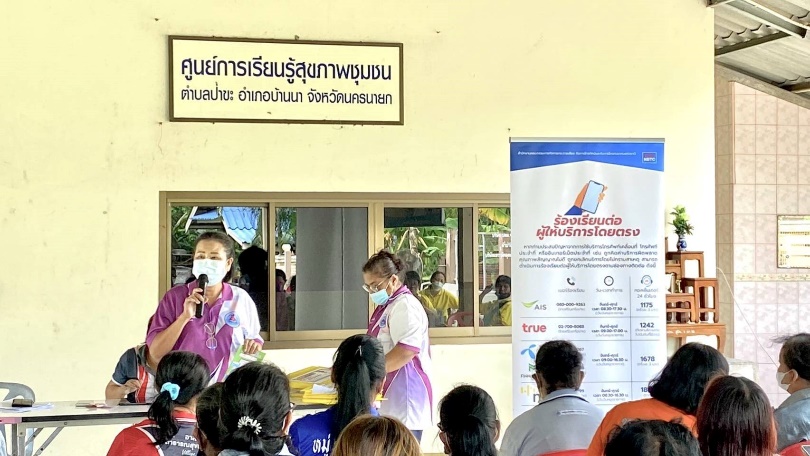 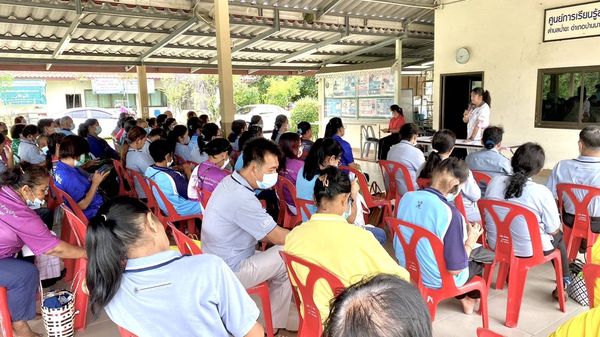 